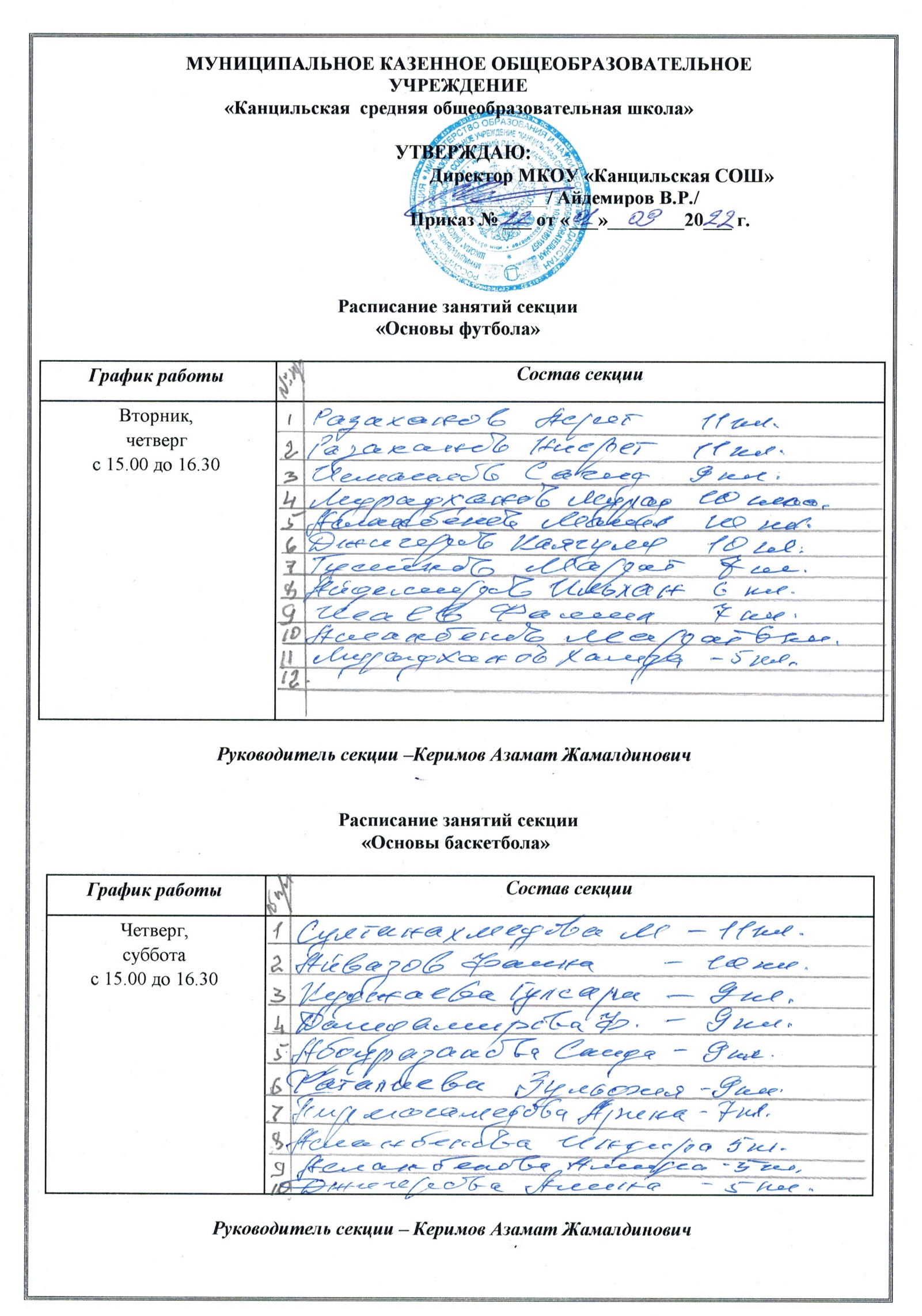 Расписание занятий секции«Лёгкая атлетика»Руководитель секции – Римиханов Али Тагибекович График работыСостав секцииПонедельник,средас 15.00 до 16.30